Минобрнауки РоссииБузулукский гуманитарно-технологический институт (филиал) федерального государственного бюджетного образовательного учреждениявысшего образования«Оренбургский государственный университет»Кафедра педагогического образованияМетодические рекомендации по освоению дисциплины«Иностранный язык» (английский)для обучающихся по направлению подготовки 44.03.04 Профессиональное обучение (по отраслям)Энергетика                                                             Бузулук 2022Методические рекомендации предназначены для студентов  направления подготовки 44.03.04 Профессиональное обучение (по отраслям) Энергетика заочной формы  обучения.Методические рекомендации для обучающихся по освоению дисциплины являются приложением к рабочей программе по дисциплине  «Иностранный язык» (английский).Пояснительная запискаОдной из важнейших проблем, является повышение качества подготовки специалистов. Студент должен не только получать знания по дисциплинам программы, овладевать умениями и навыками использования этих знаний, методами исследовательской работы, но уметь самостоятельно приобретать новые научные сведения. В этой связи все большее значение приобретает самостоятельная работа студентов. Организация самостоятельной внеаудиторной работы в процессе обучения, формирование умений учебного труда является основой для дальнейшего обучения. Таким образом, студенты должны получить подготовку к последующему самообразованию, а средством достижения этой цели является внеаудиторная самостоятельная работа. Внеаудиторная самостоятельная работа выполняется студентами по заданию преподавателя, но без его непосредственного участия. 1.1 Цели освоения дисциплины: овладение студентами коммуникативной компетенцией (умение соотносить языковые средства с конкретными средствами, ситуациями, условиями и задачами общения), уровень которой на отдельных этапах подготовки позволяет использовать иностранный язык практически как в устной и письменной коммуникации, так и для самообразования.Задачи:В аспекте «Общий язык» осуществляется:1. Развитие навыков восприятия на слух разговорно-бытовой речи.2. Развитие навыков устной монологической и диалогической речи.3. Освоение разговорных формул в коммуникативных ситуациях.4. Развитие основ чтения и письма.В аспекте «Язык для специальных целей» предусматривается:1. Развитие навыков восприятия на слух монологической речи (на материале текстов, тематически относящихся к основам специальности, а в языковом отношении предельно простых, идиоматически ограниченных).2. Обучение основам чтения с целью извлечения информации.3. Развитие основных навыков публичной (монологической) речи.1.2  Перечень компетенций формируемых в процессе изучения дисциплиныВ процессе изучения дисциплины Студенты должны знать:- специфику артикуляции звуков, интонации, акцентуации и ритма нейтральной речи в языке, особенности полного стиля произношения, характерные для сферы профессиональной коммуникации; - лингвистический минимум в объеме четырех тысяч учебных лингвистических  единиц  общего и терминологического характера, необходимого для возможности получения  информации профессионального содержания из зарубежных источников (для иностранного языка);- особенности дифференциации лексики по сферам применения (бытовая, терминологическая, общенаучная, официальная и др.);- свободные и устойчивые словосочетания, фразеологические единицы;- основные способы словообразования;Студенты должны уметь:- использовать транскрипцию;- применять лексико-грамматические средства в коммуникативных ситуациях официального и неофициального, диалогического и монологического общения;- вести диалогическую и монологическую речь в основных коммуникативных ситуациях неофициального и официального общения, основы публичной речи (устное сообщение, доклад);Студенты должны владеть:- навыками оформления речевых высказываний обиходно-литературного, официально-делового, научного стиля, стиля художественной литературы, научного стиля;- лексическим минимумом общего и терминологического характера. 2. Виды занятий  и особенности их проведения при изучении дисциплиныДанные рекомендации предусматривает следующие  рекомендации с следующими видами работ: практическим занятиям, которые являются одной из основных форм аудиторной и  внеаудиторной самостоятельной работы, на которых готовится  устное сообщение, диалог, эссе, электронная презентация, глоссарий, инструкция, резюме.         Основная цель методических рекомендаций состоит в обеспечении студентов необходимыми сведениями, методиками и алгоритмами для успешного выполнения  практической работы, в формировании устойчивых навыков и умений по разным аспектам обучения иностранному языку, позволяющих  решать учебные задачи, выполнять разнообразные задания, преодолевать наиболее трудные моменты.          Основной целью курса «Иностранный язык» в неязыковом вузе является обучение практическому владению разговорно-бытовой речью и языком направления подготовки для активного применения иностранного языка, как в повседневном, так и в профессиональном общении.3. Методические рекомендации для самостоятельной работы студентов по  иностранному языкуСамостоятельная работа студентов по иностранному языку является неотъемлемой составляющей процесса освоения программы обучения иностранному языку. Самостоятельная работа студентов (СРС) охватывает все аспекты изучения иностранного языка и в значительной мере определяет результаты и качество освоения дисциплины «Иностранный язык». В связи с этим планирование, организация, выполнение и контроль СРС по иностранному языку приобретают особое значение и нуждаются в методическом руководстве и методическом обеспечении. Настоящие методические указания освещают виды и формы СРС по всем аспектам языка, систематизируют формы контроля СРС и содержат методические рекомендации по отдельным аспектам освоения английского языка: произношение и техника чтения, лексика, грамматика, текстовая деятельность, устная и письменная речь, использование учебно-вспомогательной литературы. Содержание методических указаний носит универсальный характер, поэтому данные материалы могут быть использованы студентами всех специальностей  при выполнении конкретных видов СРС. Основная цель методических указаний состоит в обеспечении студентов необходимыми сведениями, методиками и алгоритмами для успешного выполнения самостоятельной работы, в формировании устойчивых навыков и умений по разным аспектам обучения английскому языку, позволяющих самостоятельно решать учебные задачи, выполнять разнообразные задания, преодолевать наиболее трудные моменты в отдельных видах СРС. Используя методические указания, студенты должны овладеть следующими навыками и умениями: правильного произношения и чтения на английском языке;  продуктивного активного и пассивного освоения лексики английского языка; овладения грамматическим строем английского языка; работы с учебно-вспомогательной литературой (словарями и справочниками по английскому языку); подготовленного устного монологического высказывания на английском языке в пределах изучаемых тем; письменной речи на английском языке. Целенаправленная самостоятельная работа студентов по английскому языку в соответствии с данными методическими указаниями, а также аудиторная работа под руководством преподавателя призваны обеспечить уровень языковой подготовки студентов, соответствующий требованиям ФГОС по дисциплине «Иностранный язык». 3.1. Основные рекомендации по практической работе над  языковым материалом при  работе над произношением         Формы работы студентов над произношением и техникой чтения:фонетические упражнения по формированию навыков произнесения наиболее сложных звуков английского языка;фонетические упражнения по отработке правильного ударения;упражнения по освоению интонационных моделей повествовательных и вопросительных предложений;упражнения на деление предложений на смысловые отрезки, правильную паузацию и интонационное оформление предложений;чтение вслух лексического минимума по отдельным темам и текстам; чтение вслух лексических, лексико-грамматических и грамматических упражнений;чтение вслух текстов для перевода;чтение вслух образцов разговорных тем.Описание каждой самостоятельной работы содержит: тему, цели работы, задания, основной теоретический материал, алгоритм выполнения типовых задач, порядок выполнения работы, формы контроля, требования к выполнению и оформлению заданий. Для получения дополнительной, более подробной информации по изучаемым вопросам, приведено учебно-методическое и информационное обеспечение.  3.2 Методические рекомендации по практической  работе над  техникой чтенияПри работе над техникой чтения следует обратить внимание на возможное несоответствие между написанием и произношением слов в иностранном языке, например, одна и та же буква в разных положениях в словах может читаться как несколько разных звуков. Помимо правил чтение букв в разных позициях или знания транскрипции в немецком  языке необходимо помнить об ударении. В слове может быть одно или два ударения. Для правильной постановки ударений нужно знать правила ударений. Фразовое ударение: - под ударением во фразе стоят, как правило, существительные, прилагательные, смысловые глаголы, числительные, наречия, вопросительные и указательные местоимения; - неударными обычно бывают артикли, союзы, предлоги, вспомогательные глаголы, личные и притяжательные местоимения. Логическое ударение:- выделяет логический центр высказываний, подчеркивает элементы противопоставления в высказывании; - выделяет слова, важные с точки зрения говорящего. Под ударением могут быть и слова, которые обычно бывают неударными, и наоборот, слова, имеющие фразовое ударение, могут его терять.  При подготовке фонетического чтения текста рекомендуется:освоить правильное произношение читаемых слов;обратить внимание на ударение и смысловую паузацию;обратить внимание на правильную интонацию;выработать автоматизированные навыки воспроизведения и употребления изученных интонационных структур;отработать темп чтения.Необходимо научиться распознавать звуки в отдельных словах, словосочетаниях, предложениях и воспроизводить их. Понимать при прослушивании отдельные слова и воспроизводить их; воспринимать на слух краткие глагольные формы; воспринимать на слух синтагмы и паузы, ритм речи (ударные и неударные слов в потоке речи); определять тип высказываний в зависимости от интонации; выделять ключевые слова, понимать смысл основных частей диалога или монолога. Это дает возможность активно участвовать в дискуссиях на различные темы, грамотно и правильно строить фразы на иностранном языке, адекватно вести себя при общении с носителями языка в разнообразных ситуациях.Понимать речь на слух могут помочь технические средства обучения (магнитофон, компьютер, видеотехника и т.д.), сочетающие слуховое и зрительное восприятие.       4. Методические рекомендации по практической работе над восприятием иностранной речи на слух (аудирование) Аудирование текстов, также как и чтение, письменную речь и устную речь, необходимо правильно организовать и использовать при этом определенные техники и стратегии. Насколько точно должен быть понят прослушанный текст, зависит от типа текста и от целевой установки. Для того чтобы понять услышанное, не всегда необходимо понимать каждое слово. В данном случае, как и при чтении, важно определить цели и задачи прослушивания, а также выбрать соответствующую им технику. В аудировании разделяют глобальное, селективное и детальное прослушивание. Глобальное прослушивание: необходимо сконцентрироваться не на каждом слове, а на следующих аспектах:- кто говорит;- где и когда проходит данный разговор;- о чём говорится;- цели и намерения участвующих в беседе людей.Селективное прослушивание: отбор и поиск необходимой информации.- концентрация на ключевых словах и определённых выражениях;- слушая текст, выстраивать последовательную цепочку действий, событий, о которых говорится в тексте.Детальное прослушивание: важно понять каждое слово:- текст прослушивается многократно;- необходимо разделить текст на смысловые части и делать между ними паузы во время прослушивания.Следующие фазы аудирования помогают облегчить понимание текстов и выполнение поставленных задач. Перед аудированием сконцентрироваться на поставленных задачах:1) Что я знаю о содержании текста на основе сформулированных заданий?2) К каким аспектам мне необходимо делать записи?3) Какую информацию я ожидаю в тексте?Во время прослушивания - цель: определить ситуацию и узнать:-Кто говорит?-Где находятся говорящие?-О чём идёт речь?После прослушивания - цель: закрепить результаты прослушивания:-Дополнить записи новыми деталями содержания.-Сформулировать ключевые слова и выражения в высказывания, которые соответствуют содержанию.-Дополнить информацию, которую не удалось понять с первого раза.Часто, зная тип текста, можно предположить, какие темы затрагиваются в нём. Об этом могут сообщить вам как тип текста, так и его название.Как и при чтении, ключевые слова важны для понимания содержания текста, поскольку именно они несут наибольшую смысловую нагрузку и чаще всего повторяются в тексте. Ключевые слова обычно:а) стоят в начале текста;б) находятся под смысловым ударением; в) повторяются многократно;г) могут заменяться синонимами.При прослушивании сложных текстов часто происходит так, что вы не можете понять отдельные слова и выражения. Эти "пробелы" необходимо попытаться восполнить. Это удаётся сделать, если вам знаком контекст и ситуация, в которой находятся говорящие.        5. Методические рекомендации по практической  работе с лексикойФормы самостоятельной работы студентов с лексическим материалом:составление собственного словаря в отдельной тетради;составление списка незнакомых слов и словосочетаний по учебным и индивидуальным текстам, по определённым темам;анализ отдельных слов для лучшего понимания их значения;подбор синонимов к активной лексике учебных текстов;подбор антонимов к активной лексике учебных текстов;составление таблиц словообразовательных моделей.Рекомендации:При составлении списка слов и словосочетаний по какой-либо теме (тексту), при оформлении лексической картотеки или личной тетради словаря необходимо выписать из словаря лексические единицы в их исходной форме, то есть: имена существительные - в именительном падеже единственного числа; глаголы - в инфинитиве (целесообразно указать и другие основные формы глагола).Заучивать лексику рекомендуется с помощью двустороннего перевода (с иностранного языка - на русский, с русского языка - на иностранный) с использованием разных способов оформления лексики (списка слов, тетради - словаря, картотеки).Для закрепления лексики целесообразно использовать примеры употребления слов и словосочетаний в предложениях, а также словообразовательные и семантические связи заучиваемых слов (однокоренные слова, синонимы, антонимы).Для формирования активного и пассивного словаря необходимо освоение наиболее продуктивных словообразовательных моделей иностранного языка.Формы  работы студентов со словарем:поиск заданных слов в словаре;определение форм единственного и множественного числа существительных;выбор нужных значений многозначных слов;поиск нужного значения слов из числа грамматических омонимов;поиск значения глагола по одной из глагольных форм.6. Методические рекомендации по работе со словаремПри поиске слова в словаре необходимо следить за точным совпадением графического оформления искомого и найденного слова, в противном случае перевод может быть неправильны.Многие слова являются многозначными, т.е. имеют несколько значений, поэтому при поиске значения слова в словаре необходимо читать всю словарную статью и выбирать для перевода то значение, которое подходит в контексте  предложения (текста).При поиске в словаре значения слова в ряде случаев следует принимать во внимание грамматическую функцию слова в предложении, так как некоторые слова выполняют различные грамматические функции и в зависимости от этого переводятся по-разному.При поиске значения глагола в словаре следует иметь в виду, что глаголы указаны в словаре в неопределенной форме, в то время как в предложении они функционируют в разных временах, в разных грамматических конструкциях. Алгоритм поиска глагола зависит от его принадлежности к классу правильных или неправильных глаголов. 7. Методические рекомендации по практической работе с грамматическим материаломФормы работы студентов с грамматическим материалом:- устные грамматические и лексико-грамматические упражнения по определенным темам;- письменные грамматические и лексико-грамматические упражнения по определенным темам;- оставление карточек по отдельным грамматическим темам (части речи; основные формы правильных и неправильных глаголов и т. д.);- поиск и перевод определенных грамматических форм, конструкций, явлений в тексте;- синтаксический анализ и перевод предложений (простых, сложносочиненных, сложноподчиненных, предложений с усложненными синтаксическими конструкциями);- перевод текстов, содержащих изучаемый грамматический материал.Для работы над грамматикой необходимо использовать рекомендуемые грамматические справочники и пособия. Повторять следует особо трудные и специфические для данного иностранного языка разделы грамматики.Для того, чтобы повторить один из нужных разделов грамматики, следует прочесть его по грамматическому справочнику, разобраться в объяснении, проанализировать примеры, а затем выполнить упражнения. Все другие виды упражнений, предлагаемые в пособиях, рекомендуется делать письменно. Рекомендуется также делать грамматический анализ отрывков из изучаемых литературных произведений и специальных текстов:выбрать несколько предложений из текста, полностью разобрать по частям речи и членам предложения, объяснить все грамматические явления - употребление времен, глаголов, артиклей;выбрать из текста предложения с определенным грамматическим явлением.Как заключительный этап закрепления грамматического явления полезен перевод с русского языка на иностранный. При изучении определенных грамматических явлений иностранного языка рекомендуется использовать схемы, таблицы из справочников по грамматике и составлять собственные к конкретному материалу, тщательно выполнять устные и письменные упражнения и готовить их к контролю без опоры на письменный вариант, чтобы обеспечить прочное усвоение грамматического материала. Следует уделять внимание порядку слов в предложении.        8. Методические рекомендации по практической  работе с текстом на иностранном языкеФормы работы студентов с текстом:анализ лексического и грамматического наполнения текста;устный перевод текстов небольшого объема (до 1000 печатных знаков);письменный перевод текстов небольшого объема (до 1000 печатных знаков);изложение содержания текстов большого объема на русском и иностранном языке (реферирование).Правильное понимание и осмысление прочитанного текста, извлечение информации, перевод текста базируются на навыках по анализу иноязычного текста, умений извлекать содержательную информацию из форм языка. При работе с текстом на немецком языке рекомендуется руководствоваться следующими общими положениями.Работу с текстом следует начать с чтения всего текста: прочитайте текст, обратите внимание на его заголовок, постарайтесь понять, о чем сообщает текст.Затем приступите к работе на уровне отдельных предложений. Прочитайте предложение, определите его границы. Проанализируйте предложение синтаксически: определите, простое это предложение или сложное (сложносочиненное или сложноподчиненное), есть ли в предложении усложненные синтаксические конструкции (инфинитивные группы, инфинитивные обороты, причастные обороты).Простое предложение следует разобрать по членам предложения (выделить подлежащее, сказуемое, второстепенные члены), затем перевести на русский язык.Сложносочиненное предложение разбейте на простые предложения, входящие в его состав, и анализируйте каждое предложение. Сложноподчиненное предложение выполняет	в сложном предложении функцию одного из членов предложения: подлежащего, именной части составного сказуемого, дополнения и обстоятельства. Придаточные предложения обычно отвечают на те же вопросы, на которые отвечают члены простого предложения, и являются как бы развёрнутыми членами простого предложения. Определите по вопросу к придаточному предложению и союзу его тип и переведите сложноподчинённое предложение.9. Методические рекомендации по практической работе над устной речью на иностранном языкеФормы  работы студентов над устной речью:фонетические упражнения по определенной теме;лексические упражнения по определенной теме;фонетическое чтение текста-образца;перевод текста-образца;речевые упражнения по теме;подготовка устного монологического высказывания по определенной теме (объем высказывания – 20-30 предложений).Работу по подготовке устного монологического высказывания по определенной теме следует начать с изучения тематических текстов - образцов. В первую очередь необходимо выполнить фонетические, лексические и лексико-грамматические упражнения по изучаемой теме, усвоить необходимый лексический материал, прочитать и перевести тексты - образцы, выполнить речевые упражнения по теме. Затем на основе изученных текстов нужно подготовить связное изложение, включающее наиболее важную и интересную информацию. При этом необходимо произвести обработку материала для устного изложения с учетом индивидуальных возможностей и предпочтений студента, а именно:заменить трудные для запоминания и воспроизведения слова известными лексическими единицами;сократить «протяженность» предложений, упростить грамматическую (синтаксическую) структуру предложений;произвести смысловую (содержательную) компрессию текста: сократить объем текста до оптимального уровня (не менее 15-20 предложений).Обработанный для устного изложения текст необходимо записать в рабочую тетрадь, прочитать несколько раз вслух, запоминая логическую последовательность освещения темы, и пересказать. Следует обратить особое внимание на особенности артикуляции иностранного языка по сравнению с артикуляцией родного языка; понять систему гласных и согласных звуков и букв; уметь воспроизводить образцы речи (развертывание микродиалога по фразам-клише); спонтанно употреблять знакомые реплики в конкретной ситуации общения; научиться строить собственный вариант диалога или монолога в заданной коммуникативной ситуации.Овладеть устной речью могут помочь подстановочные упражнения, содержащие микродиалог с пропущенными репликами (включая работу с магнитофоном); пересказ текста от разных лиц; построение собственных высказываний в конкретной ситуации (в аудитории, на улице; дома и т.д.); придумывание рассказов, историй, высказываний по заданной теме или по картинке; выполнение ролевых заданий.Особое внимание для развития навыков устной иноязычной речи следует уделять просмотру аутентичных видеофильмов, использованию компактных дисков, содержащих специальные программы по различной тематике (студенческая жизнь, путешествие, проблемы питания в современных условиях и т.д.).Обогатить словарный запас помогут словари, книги, газетные тексты, а также оригинальная литература по специальности. Незнакомые слова и выражения следует выписывать в отдельную тетрадь (словарик) или на карточки в исходной форме с соответствующей характеристикой (например, употребление существительного только в единственном или множественном числе, глагола в неопределенной форме, форме прошедшего времени, страдательного причастия, указания степени сравнения для прилагательного и т.д.).10. Методические рекомендации по практической работе над устной речью на иностранном языке при пересказе профессионально направленных текстов на языкеЦели данных рекомендаций. Обучающийся должен уметь:- понимать общее содержание текста;- определить в тексте предложение, отражающее цель высказывания (ключевую фразу);- выделять в тексте характеристики объекта, наиболее важные для подтверждения определенного высказывания;- прогнозировать конец текста, исходя из анализа замысла его основной части;- пересказывать прочитанный текст.Этапы работы с текстом:1. Предтекстовый этап.Задачи на этом этапе – дифференциация языковых единиц и речевых образцов, их узнавание в тексте, языковая догадка. Примерные задания для данного этапа:- прочтите заголовок и скажите, о чем (о ком) будет идти речь в тексте;   - ознакомьтесь с новыми словами и словосочетаниями (если таковые даны к тексту с переводом); не читая текст, скажите, о чем может идти в нем речь;- прочитайте и выпишите слова, обозначающие… (дается русский эквивалент);- выберите из текста слова, относящиеся к изучаемой теме;- найдите в тексте незнакомые слова.2. Текстовый этап. Данный этап предполагает использование различных приемов извлечения информации и трансформации структуры и языкового материала текста. Примерные задания для данного этапа:- прочтите текст;- выделите слова (словосочетания или предложения), которые несут важную (ключевую информацию);- выпишите или подчеркните основные имена (термины, определения, обозначения);- замените существительное местоимением по образцу;- сформулируйте ключевую мысль каждого абзаца;- отметьте слово (словосочетание), которое лучше всего передает содержание текста (части текста).3. После текстовый этап.Этап ориентирован на выявление основных элементов содержания текста.Примерные задания для данного этапа - озаглавьте текст;- прочтите вслух предложения, которые поясняют название текста;- найдите в тексте предложения для описания …- подтвердите (опровергните) словами из текста следующую мысль …- ответьте на вопрос;- составьте план текста;- выпишите ключевые слова, необходимые для пересказа текста;- перескажите текст, опираясь на план;- перескажите текст, опираясь на ключевые слова. При подготовке пересказа текста рекомендуем Вам воспользоваться памяткой:1. После прочтения текста разбейте его на смысловые части.2.В каждой части найдите предложение (их может быть несколько), в котором заключен основной смысл этой части текста. Выпишите эти предложения. 3. Подчеркните в этих предложениях ключевые слова.4.Составьте план пересказа.5. Опираясь на план, перескажите текст,6. Опираясь на ключевые слова, расскажите текст. 7. При пересказе текста рекомендуется использовать речевые клише:11. Методические рекомендации по практической  работе над письменной речью на иностранном языкеФормы самостоятельной работы студентов над письменной речью:письменные задания по оформлению тетради-словаря;письменные лексические, лексико-грамматические, грамматические задания и упражнения;письменные задания по подготовке к монологическому сообщению на языке;письменные задания по реферированию текстов на языке;письменный перевод с русского языка на английский.         Следует периодически практиковать письменные упражнения на грамматическом и лексическом материале, составлять конспекты и планы к прочитанному, излагать содержание прочитанного в письменной форме, писать доклады и сообщения по конкретным темам. Выполняя письменные задания, необходимо учитывать особенности грамматического строя иностранного языка.     "Написание текстов” - это сложный, многоступенчатый процесс, в котором необходимо учитывать разные аспекты письма: составить план изложения, сформулировать основные идеи, разработать, прочитать, откорректировать и проработать снова. Прежде чем приступить к написанию любого текста, необходимо ответить на несколько вопросов:1) Кому адресован текст? Что нужно учесть, чтобы текст был понятен адресату?2) Какая цель поставлена перед написанием этого текста?3) Каким формальным критериям должен соответствовать текст (письмо, сочинение, реферат и т. д.)?4) Соответствуют ли стиль и манера изложения содержанию текста и уровню языковой подготовки адресата?5) Является ли изложение в тексте согласованным и последовательным? Логична ли аргументация?6) Является ли содержание текста удачно изложенным, последовательно ли повествование, есть ли взаимосвязи между предложениями? Прослеживается ли логика изложения событий?         Независимо от того, намерены ли вы писать реферат, письмо или сочинение, сформулируйте сначала основные идеи содержания, а затем последовательно расположите эти идеи: что должно идти в начале, что из этого следует и т. д. Чтобы эту начальную фазу работы проделать успешно необходимо:написать на листе бумаги ключевое слово по вашей теме, и сформулировать, а потом сгруппировать ассоциации, которые вызывает у вас данное понятие.расположите эти идеи в том порядке, в котором они будут встречаться в тексте.3) от слова к тексту. Этот этап работы предполагает первое (черновое) написание текста. Приступайте к нему, выполнив некоторые действия в правильной последовательности.- распределите ключевые слова и ассоциации по смысловым группам, по пунктам, заявленным в задании- набросайте черновой вариант своего текста, обработайте текст, перефразируя неудачные предложения, поменяйте местами (если это необходимо) некоторые предложения или его части- сформулируйте основные пункты содержания- напишите окончательный вариант текста сначала на черновике, перед тем, как его переписать, проверьте текст- соберите на отдельном листе ключевые слова, ассоциации и т.д., которые спонтанно приходят в голову на эту тему. 12. Методические рекомендации написания сочинения на английском языке1. Определиться с темой сочинения. В большинстве случаев тему обозначает преподаватель. Тема сочинения называется “тезисом”, который вы будете раскрывать в своей работе. Если вы не обладаете достаточными знаниями по теме, то можете воспользоваться справочниками или дополнительной литературой, чтобы писать сочинение со знанием дела. В наше время сведения практически по любой тематике можно найти в сети Интернет.2. Написание плана. В центре листа бумаги напишите тезис вашего сочинения. Рядом выпишите аргументы, с помощью которых вы будете раскрывать этот тезис. В том случае, если вам необходимо рассмотреть как негативные, так и положительные стороны какого-либо явления, можете разделить аргументы на два столбика для наглядности.3. После подготовки плана можно начинать писать. Сочинение по немецкому языку имеет четкую структуру, которой необходимо следовать. Первый параграф обычно начинается с предложения “завлекалочки”. Вы можете начать текст с интересного статистического факта, пословицы и так далее. Затем вы формулируете свой тезис. После тезиса вам необходимо кратко обозначить те аргументы, с помощью которого вы будете его раскрывать.4. Аргументы, перечисленные в первом параграфе, подробно раскрываются в последующих параграфах, которые и составят “тело” сочинения. Один параграф должен включать в себя один аргумент с подобным описанием и примерами, по возможности. Двух-трех параграфов обычно бывает достаточно для того, чтобы раскрыть тему. Последний параграф сочинения должен включать в себя логичный вывод, полученный из тех аргументов, которые вы привели в основной части работы.5. После того, как сочинение будет написано, уделите пару минут на то, чтобы перечитать текст еще раз. Обратите внимание на грамматические и лексические ошибки, описки и прочие шероховатости.Полезные советы:Изучите тему сочинения, подберите действенные аргументы;2)  При написании сочинения придерживайтесь четкой структуры (Вступление – основная часть – заключение);3)  По завершению работы проверьте текст на наличие ошибок;13. Организационно-методическое обеспечение контроля учебных достиженийКритерии оценкиТестирование по лексико-грамматическому  материалу:Тестирование грамматического материала оценивается по следующим критериям:за каждый правильный ответ начисляется 1 балл.20-19 б. - «отлично» 16-15 б. – «хорошо»14-13 б.- «удовлетворительно»12 - «неудовлетворительно»         Оценка «отлично» ставится, если студент демонстрирует глубокие знания по излагаемой проблеме; грамматически точно использует лексический материал и речевые структуры; аргументировано высказывается по заданной теме; если он при соблюдении вышеуказанных критериев допустил отдельные неточности, не нарушающие процесс коммуникации; и делает выводы  по теоретическому изложению материала, умело иллюстрирует примерами, без ошибок справляется с практическим заданием, показывает умение вести дискуссию по данной проблеме.   Оценка «хорошо» ставится, если студент умеет грамматически точно, используя лексику и речевые структуры, логично высказаться по заданной теме; при соблюдении вышеуказанных критериев допускает  неточности, не нарушающие процесс коммуникации; освещает основные аспекты данной проблемы, делает выводы, хорошо справляется с практическим заданием, реагирует на вопросы преподавателя, провоцирующие  научную дискуссию, решает коммуникативную задачу высказывания.   Оценка «удовлетворительно» ставится, если студент показывает недостаточное владение языком, высказывается по заданной теме при допуске языковых неточностей; недостаточно полно освещает теоретические вопросы, делает некоторые ошибки при выполнении практического задания, не может продемонстрировать умения вести дискуссию. Оценка «неудовлетворительно» ставится, если студент недостаточно полно освещает теоретические вопросы, не может справиться с практическим заданием, не может дать правильный ответ на дополнительный вопрос, допускает ошибки в устном сообщении по теме.Устное индивидуальное собеседование – сообщение по УРС (учебно-речевая ситуация):Оценка «отлично» - студент демонстрирует глубокие знания по излагаемой проблеме, делает выводы  по теоретическому изложению материала, умело иллюстрирует примерами, без ошибок справляется с практическим заданием, показывает умение вести дискуссию по данной проблеме, выполняется коммуникативная задача, логичность и связанность высказывания.Оценка «хорошо» - студент освещает основные аспекты данной проблемы, делает выводы, хорошо справляется с практическим заданием, реагирует на вопросы преподавателя, провоцирующие  дискуссию, решает коммуникативную задачу высказывания, допускает 1-2 лексико-грамматические ошибки.Оценка «удовлетворительно» - студент недостаточно полно освещает теоретические вопросы, делает некоторые ошибки при выполнении практического задания, не может продемонстрировать умения вести дискуссию, нарушается логичность и связанность высказывания. Допускает 4-5 лексико-грамматических и фонетических ошибок в устном сообщении, искажающие смысл высказывания. Оценка «неудовлетворительно» ставится, если студент недостаточно полно освещает теоретические вопросы, не может справиться с практическим заданием, не может дать правильный ответ на дополнительный вопрос, отсутствие логичности и связанность высказывания. Допускает грубые лексико-грамматические и фонетические ошибки в устном сообщении, искажающие смысл высказывания. Выполнение индивидуального творческого задания:Оценка «отлично» - студент демонстрирует глубокие знания по излагаемой проблеме, делает выводы  по теоретическому изложению материала, умело иллюстрирует примерами, без ошибок справляется с практическим заданием, показывает умение вести дискуссию по данной проблеме, выполняется коммуникативная задача, логичность и связанность высказывания.Оценка «хорошо» - студент освещает основные аспекты данной проблемы, делает выводы, хорошо справляется с практическим заданием, реагирует на вопросы преподавателя, провоцирующие  дискуссию, решает коммуникативную задачу высказывания, допускает 1-2 лексико-грамматические ошибки.Оценка «удовлетворительно» - студент недостаточно полно освещает теоретические вопросы, делает некоторые ошибки при выполнении практического задания, не может продемонстрировать умения вести дискуссию, нарушается логичность и связанность высказывания. Допускает 4-5 лексико-грамматических и фонетических ошибок в устном сообщении, искажающие смысл высказывания. Оценка «неудовлетворительно» ставится, если студент недостаточно полно освещает теоретические вопросы, не может справиться с практическим заданием, не может дать правильный ответ на дополнительный вопрос, отсутствие логичности и связанность высказывания. Допускает грубые лексико-грамматические и фонетические ошибки в устном сообщении, искажающие смысл высказывания. ЗАЧЕТ:«Зачтено» - студент демонстрирует глубокие знания по излагаемой проблеме, делает выводы  по теоретическому изложению материала, умело иллюстрирует примерами, без ошибок справляется с практическим заданием, показывает умение вести дискуссию по данной проблеме, выполняется коммуникативная задача, логичность и связанность высказывания.«Не зачтено» ставится, если студент недостаточно полно освещает теоретические вопросы, не может справиться с практическим заданием, не может дать правильный ответ на дополнительный вопрос, отсутствие логичности и связанность высказывания. Допускает грубые лексико-грамматические и фонетические ошибки в устном сообщении, искажающие смысл высказывания. ЭКЗАМЕН:Оценка «отлично» - студент демонстрирует глубокие знания по излагаемой проблеме, делает выводы  по теоретическому изложению материала, умело иллюстрирует примерами, без ошибок справляется с практическим заданием, показывает умение вести дискуссию по данной проблеме, выполняется коммуникативная задача, логичность и связанность высказывания.Оценка «хорошо» - студент освещает основные аспекты данной проблемы, делает выводы, хорошо справляется с практическим заданием, реагирует на вопросы преподавателя, провоцирующие  дискуссию, решает коммуникативную задачу высказывания, допускает 1-2 лексико-грамматические ошибки.«удовлетворительно» - студент недостаточно полно освещает теоретические вопросы, делает некоторые ошибки при выполнении практического задания, не может продемонстрировать умения вести дискуссию, нарушается логичность и связанность высказывания. Допускает 4-5 лексико-грамматических и фонетических ошибок в устном сообщении, искажающие смысл высказывания. Оценка «неудовлетворительно» ставится, если студент недостаточно полно освещает теоретические вопросы, не может справиться с практическим заданием, не может дать правильный ответ на дополнительный вопрос, отсутствие логичности и связанность высказывания. Допускает грубые лексико-грамматические и фонетические ошибки в устном сообщении, искажающие смысл высказывания. 
Контрольная работа №11. Выберите правильный вариант множественного числа:1. I have five ________.a) sheep b) sheeps c) sheepes2. We buy some ______.a) peach b) peaches c) peachs2. Выберите правильный вариант употребления притяжательного падежа:1. Can I take my ________watch, please?a) fathers b) father`s c) fathers`2. Ann is _______wife.a) David’s b) Davids c) Davids’3. Вставьте нужные формы глаголов в предложения:4. Выберите правильный вариант употребления числительного.1. _____ are starving in the world today.a) thousands people;b) thousands of people.2. You are _____ who asks me this stupid question.a) fifthb) the fivethc) the fifthd) five3. Two _____ of my income I spend on my pet’s food.a) twelveb) twelfthc) twelvesd) twelfths5. Выберите верный вариант предлога.1. The bedroom is … (in/next to/on) the bathroom … (in/next to/on) the second floor.2. The basement is … (in front of/under/above) the house.3. The mirror is … (under/above/in) the washing-machine.4. The table is … (in/on/between) the dining-room.5. The sofa is … (above/inside/near) the window.6.Соотнесите английское написание слов под цифрами с их переводом под буквами.Crane operator a) электрикCook b) водительDriver c) крановщикElectrician d) повар7.Выбери правильную форму перевода для слова lightninga) проводники;b) молния;c) лампочка;d) прибор.8.Выбери правильную форму перевода для выражения lamp posta) настольная лампа;b) электрический столб;c) яркая лампочка;d) уличный фонарь;9.Соотнесите английское написание слов под цифрами с их переводом под буквами.A unit (an appliance) a) избегать соприкосновенияElectro bulb b) перекрученныйWiring c) провод, шнурTo avoid touching d)поврежденныйTo prevent burn e) предотвратить пожарTo cause a fire f) ремонтироватьTo unplug g) вытащить из розеткиTo repair h) вызвать пожарDamaged i) приборOver winded j) электролампочка10.Прочитайте текст и ответьте письменно на вопросы к тексту.Early history of electricity.History shows that at least 2,500 years ago, or so, the Greeks were already familiar with the strange force (as it seemed to them), which is known today as electricity. Generally speaking, three phenomena made up all of man`s knowledge of electrical effects. The first phenomenon under consideration was the familiar lightning flash –a dangerous power, as it seemed to him, which could both kill people and burn or destroy their houses .The second manifestation of electricity he was more or less familiar with was the following: he sometimes found in the earth a strange yellow stone, which looked like glass . On being rubbed that strange yellow stone that is to say amber obtained the ability of attracting light objects of a small size. The third phenomenon was connected with the so-called electric fish, which possessed the property of giving more or less strong electric shocks, which could be obtained by a person coming into contact with the electric fish .Nobody knew that the above phenomena were due to electricity .People, could neither understand their observations nor find any practical applications for them.As a matter of fact all of man`s knowledge in the field of electricity has been obtained during the last 370 years ,or so .Needless to say ,it took a long time before scientists learned how to make use of electricity. In effect, most of the electrically operated devices, such as the electric lamp, the refrigerator, the tram, the lift, the radio, and so on, are less than one hundred years old. In spite of their having been employed for such a short period of time, they play a most important part in man`s everyday life all over the world. In fact, people cannot do without them at present.So far, humans have not named the scientists who contributed to the scientific research on electricity as centuries passed .However, famous names are connected with its history and among them, and we find that of Phales, the Greek philosopher. As early as about 600 B.C (that is before our era) he discovered that when amber was rubbed, it attracted and held minute light objects . However, he could not know that amber was charged with electricity owing to the process of rubbing .Then Gilbert, the English physicist, began the first systematic scientific research on electrical phenomena. Rediscovered that various other substances possessed the property similar to that of amber or ,in other words ,they generated electricity when they were rubbed .He gave the name « electricity» to the phenomenon he was studying .He got this word from the Greek electrum meaning «amber»Many learned men of Europe began to use the word «electricity» in their conversation as they were engaged in research of their own .Scientists of Russia, France and Italy made their contribution as well as the Englishmen and Germans.What three phenomena of electricity did Man know in ancient times?What contribution in science did Phales make?What did Gilbert rediscover?Контрольная работа №2 в рамках текущего контроля.Выбери правильную форму перевода для слова current clamp a) токовые клещи;b) инструмент для резки кабеля;c) отвертка;d) ножницы.2.Выбери правильную форму перевода для слова screwdrivera) токовые клещи;b) пассатижи;c) отвертка;d) кусачки.3.Соотнесите английское слово с формой его перевода.a camera a) радиоa microwave oven b) утюгa TV set   c) блендерa vacuum cleaner   d) обогревательa sewing machine   e) миксерa computer f) кондиционерa refrigerator   g) посудомоечная машинаa washing machine   h) стиральная машинаa dishwasher i) холодильникa hair-drier j) фен для волосa radio k) камераa mixer l) швейная машинаa  blender m) телевизорa toaster n)тостерan iron o) микроволновая печьa heater p) пылесосan air conditioner q) компьютер4.Переведите с помощью словаря текст «An electric circuit» на русский язык.An electric circuit.An electric circuit is an interconnection of electric components, usually to perform some useful task, with a return path to enable the charge to return to its source. The components in an electric circuit can take many forms, which can include elements such as resistors, capacitors, switches, transformers and electronics. Electronic circuits contain active components, usually semiconductors, and typically exhibit non-linear behavior, requiring complex analysis. The simplest electric components are those that are termed passive and linear: while they may temporarily store energy, they contain no sources of it, and exhibit linear responses to stimuli.5.Прочитайте текст по теме «Измерительные приборы». Выпишите слова по теме, встречающиеся в тексте и переведите их.Meters.Among the most common meters used there are the ohmmeter, the ammeter and the voltmeter. The ohmmeter is used to measure the value of resistance. It consists of a milliammeter calibrated to read in ohms, a battery and resistors. The meter is connected in parallel and the circuit is not opened when its resistance is measured. The readings on the scale show the measured value.The ammeter is used to measure the value of current. When the ammeter is used the circuit should be opened at one point and the terminals of the meter should be connected to it. One should take into consideration that the positive terminal of the meter is connected to the positive terminal of the source the negative terminal - to the negative terminal of the source.The ammeter should be connected in series. The readings on the scale show the measured value.Контрольная работа №3.Выбери правильный вариант ответа.(________) made his three great discoveries — the discoveries of the differential calculuses, of the nature of white light, and of the law of gravitation.Alexander PushkinIsaac NewtonMichail Filippov2.Выбери правильный вариант ответа.(_________) conducted extensive research on electricity in the 18th century.a) Daniel Defoeb) Charlotte Brontec) Benjamin Franklin3.Выбери правильный ответ. О ком идет речь?In 1877, he made a «phonograph» — the first ever-sound recorder. The following year he invented the light bulb. Benjamin Franklin;Thomas Edison;James Maxwell.4.Прочитайте текст и выполните задания к нему.An electric current is the time rate of flow of electric charge across a surface. Before discussing the types of an electric current in more detail, it should be mentioned that two types of current were discussed. However, there are actually three types of current: conduction current, convection current and displacement current.Conduction current is due to the motion of charges in a neutral system, as electrons in a conductor or the motion of electrons and holes in semiconductors.On the other hand, the convection current, as compared with the conduction current, is due to the motion of unneutralized charges, as the motion of electrons in a vacuum tube.The displacement current is an effect of a charge of an electric flux. Current is a scalar. The current through a specified surface is given by the integral over that surface of the normal component of current density. Sometimes it is said that a current has a direction but, actually, being a scalar, current has a value (plus or minus) but not a direction. The positive sense of a current is generally taken as the direction in which positive charges would move if they were the carriers of the current. In metals, where the current is actually carried by negative electrons, the flow of electrons is reverse to the positive direction of the current. For example, one coulomb of negative charge passing to the left per second is one ampere of (positive) current to the right.The term "charge of electricity" is defined as follows. If the number of free electrons in a conductor is above the normal number, the conductor is said to be negatively charged. If the number is below normal, the charge is called positive.The amount of an electric charge is determined in terms of quantity, the coulomb. It should be pointed out that carrier is the general name given to electrically charged particles such as electrons, ions etc.5.Выберите более подходящее заглавие к нему из ниже предложенных:electric current;electricity;electric voltage.6.Ответьте письменно на вопросы к тексту:1. What is it an electric current?2. What are three types of current?3. What is "charge of electricity"?7.Переведите с помощью словаря предложения на русский язык.Electric charge – a property of some subatomic particles, which determines their electromagnetic interactions. Electrically charged matter is influenced by, and produces, electromagnetic fields.Electric field – an influence produced by an electric charge on other charges in its vicinity.Electric current – a movement or flow of electrically charged particles, typically measured in amperes.Electric potential – the capacity of an electric field to do work, typically measured in volts.Electromagnetism – a fundamental interaction between the electric field and motion of electric charge.8.Из ниже предложенного списка слов электрических приборов выберите то, которому соответствуют следующие определения: silver, metal, copper.transformer, relay, wire, motor, radar.9.Расшифруйте и переведите полученные выражения: “DC” и “AC”.10.Соотнесите слова с левой колонки со словами с правой колонки, так чтобы получились словосочетания.Lightning a) fishLight b) flashPractical c) researchElectric d) applicationScientific e) object11.Прочитайте текст. Переведите его на русский язык с помощью словаря и выберите более подходящее заглавие для него из ниже предложенных.a) Electric generators and transport.b) Electric motors and generators.c) Electric motors and appliances.  Electric motors and generators are used to convert mechanical energy into electrical energy, or electrical energy into mechanical energy, by electromagnetic means. A machine that converts mechanical energy into electrical energy is called a generator, and a machine that converts electrical energy into mechanical energy is called a motor.Two related physical principles underlie the operation of generators and motors.The first is the principle of electromagnetic induction discovered by the British scientist Michael Faraday in 1831. If a conductor is moved through a magnetic field, or if the strength of a stationary conducting loop is made to vary, a current is set up or induced in the conductor.The converse of this principle is that of electromagnetic reaction, first observed by the French physicist Andre Marie Ampere in 1820. If a current is passed through a conductor located in a magnetic field, the field exerts a mechanical force on it.13.Прочитайте текст по теме “Capacitors” и ответьте на вопросы к тексту.“Capacitors”A capacitor is one of the main elements of a circuit. It is used to store electric energy. A capacitor stores electric energy provided that a voltage source is applied to it.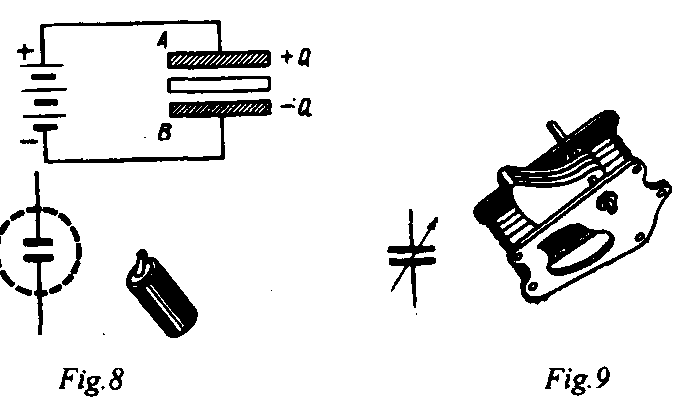 The main parts of a capacitor are metal plates and insulators. The function of insulators is to isolate the metal plates and in this way to prevent a short.In the diagram, one can see two common types of capacitors in use nowadays: a fixed capacitor and a variable one. The plates of a fixed capacitor cannot be moved; for this reason, its capacity does not change. The plates of a variable capacitor move; its capacity changes. The greater the distance between the plates, the less is the capacity of a capacitor. Variable capacitors are commonly used by radiomen; their function is to vary the frequency in the circuit. Fixed capacitors are used in telephone and radio work.Fixed capacitors have insulators produced of paper, ceramics and other materials; variable capacitors have air insulators. Paper capacitors are commonly used in radio and electronics their advantage is their high capacity: it may be higher than 1,000 picofarad.Besides, electrolyte capacitors are highly in use. They also have very high capacity: it varies from 0.5 to 2,000 microfarad. Their disadvantage is that they change their capacity when the temperature changes. They can operate without a change only at temperatures not lower than –40 C.Common troubles in capacitors are an open and a short. A capacitor stops operating and does not store energy in case it has a trouble. A capacitor with a trouble should be substituted by a new one.14.Ответьте на вопросы по тексту.What you see in the diagram?What is a fixed capacitor?What is a variable capacitor?15.Прочитайте текст. Переведите его на русский язык с помощью словаря и выберите более подходящее заглавие для него из ниже предложенных.a) Electric generators and transport.b) Types of Current.c) Electric Cells.Current is a flow of electricity through a circuit. Let us consider two main types of current direct and alternating. A direct current (d.c.) flows through a conducting circuit in one direction only. It flows provided a direct voltage source is applied to the circuit.An alternating current (a.c.) is a current that changes its direction of flow through a circuit. It flows provided an alternating voltage source is applied to the circuit. Alternating current flows in cycles. The number of cycles per second is called the frequency of the current. In a 60-cycle alternating current circuit the current flows in one direction 60 times and in the other direction 60 times per second.It is easy to transform a.c. power from one voltage to another by a transformer. Transformers are also used to step down the voltage at the receiving point of the line to the low values that are necessary for use.When necessary a.c. can be changed into d.c. but this is seldom necessary.Тексты к дифференцированному зачету .Прочитайте текст и выполните задания к нему.Electric CircuitsThe concepts of electric charge and potential are very important in the study of electric currents. When an extended conductor has different potentials at its ends, the free electrons of the conductor itself are caused to drift from one end to the other. The potential difference must be maintained by some electric source such as electrostatic generator or a battery or a direct current generator.The wire and the electric source together form an electric circuit, the electrons are drifting around it as long as the conducting path is maintained. There are various kinds of electric circuits such as: open circuits, closed circuits, series circuits, parallel circuits and short circuits. To understand the difference between the following circuit connections is not difficult at all.If the circuit is broken or «opened» anywhere, the current is known to stop everywhere. The circuit is broken when an electric device is switched off. The path along which the electrons travel must be complete otherwise no electric power can be supplied from the source to the load. Thus, the circuit is “closed” when an electric device is switched on.When electrical devices are connected so that the current flows from one device to another, they are said «to be connected in series». Under such conditions the current flow is the same in all parts of the circuit as there is only a single path along which it may flow.The electrical bell circuit is considered to be a typical example of a series circuit.The “parallel” circuit provides two or more paths for the passage of current. The circuit is divided in such a way that part of the current flows through one path and part through another. The lamps in the houses are generally connected in parallel.The “short” circuit is produced when the current can return to the source of supply without control. The short circuits often result from cable fault or wire fault. Under certain conditions, the short circuit may cause fire because the current flows where it was not supposed to flow.If the current flow is too great, a fuse is used as a safety device to stop the current flow.Закончите предложения используя текст и переведите их.The concepts of electric charge and potential are….When an extended conductor has different potentials at its ends, the free electrons of the conductor itself are caused….The wire and the electric source together form….There are various kinds of electric circuits such as…The “short” circuit is produced…Under certain conditions, the short circuit may cause…2.Ответьте письменно на вопросы к тексту.2. 1. What concepts are very important in study of electric current?2. 2. What types of electric circuit there are?2. 3. How can we open and close the circuit?2. 4. When are electrical devices connected in series?2. 5. What is an example of a series circuit?2. 6. What can you say about «parallel» circuits?Задание к тексту №1.The concepts of electric charge and potential are very important in the study of electric currents. - Понятия электрического заряда и потенциала являются очень важными в изучении электрических токов.When an extended conductor has different potentials at its ends, the free electrons of the conductor itself are caused to drift from one end to the other. - Когда расширенный проводник имеет разные потенциалы на его концах, свободные электроны самого проводника постоянно и медленно перемещаются от одного конца до другого.The wire and the electric source together form an electric circuit, the electrons are drifting around it as long as the conducting path is maintained. - Провода и электрический источник вместе образуют электрическую цепь, электроны перемещаются вокруг него так долго, как и через проводящие пути.There are various kinds of electric circuits such as: open circuits, closed circuits, series circuits, parallel circuits and short circuits.- Существуют различные виды электрических цепей, таких как: открытые цепи, замкнутые цепи, последовательные цепи, параллельные цепи и короткие замыкания.The “short” circuit is produced when the current can return to the source of supply without control. - “Короткое” замыкание производится, когда ток может вернуться к источнику питания без контроля.Under certain conditions, the short circuit may cause fire because the current flows where it was not supposed to flow. - При определенных условиях, короткое замыкание может привести к пожару, потому что ток протекает там, где его не должно быть.Задание к тексту №2.2. 1. The concepts of electric charge and potential are very important in the study of electric currents.2. 2. There are various kinds of electric circuits such as: open circuits, closed circuits, series circuits, parallel circuits and short circuits.2.3. If the circuit is broken or «opened» anywhere, the current is known to stop everywhere. The circuit is broken when an electric device is switched off. The path along which the electrons travel must be complete otherwise no electric power can be supplied from the source to the load. Thus, the circuit is “closed” when an electric device is switched on.2. 4. When electrical devices are connected so that the current flows from one device to another, they are said «to be connected in series».2. 5. The electrical bell circuit is considered to be a typical example of a series circuit.2. 6. The “parallel” circuit provides two or more paths for the passage of current. The circuit is divided in such a way that part of the current flows through one path and part through another. The lamps in the houses are generally connected in parallelКритерии оценивания работ в рамках текущего контроля(контрольных работ).Если выполнено верно:100%- 90% - отметка «5»89-70% - отметка «4»69%-50% - отметка «3»менее 50% - отметка «2»Критерии оценивания работ в рамках промежуточного контроля (дифференцированного зачета).Если выполнено верно:100%- 95% - отметка «5»94-75% - отметка «4»74%-55% - отметка «3»менее 55% - отметка «2»Список литературы.Голубев А.П. Английский язык для технических специальностей «English for Technical Colleges»: учебник для студ. учреждений сред. проф. образования/ А.П. Голубев, А.П. Коржавый, И.Б. Смирнова. – 3-е изд., стер. - М.: Издательский центр «Академия», 2013. - 208 с.Planet of English: электронный учебник английского языка для учреждений НПО и СПО/ Г.Т.Безкоровайная, Н.И.Соколова, Е.А.Койранская, Г.В.Лаврик. - 2-е изд., стер. – М.: Издательский центр «Академия», 2013. - 256 с.Ссылки на интернет-ресурсыfile:///C:/Users/1/Downloads/93861.pdfhttp://pandia.ru/text/78/063/98735.phphttp://proteacher.ru/2015/01/15/Electrical_engineering_1421341234_29827.docxhttp://www.studfiles.ru/preview/1625376/Иностранный язык: Методические рекомендации для обучающихся по освоению дисциплины «Иностранный язык» (английский)  / Е.Н. Чернышова;  Бузулукский гуманитарно-технолог. ин-т (филиал) ОГУ. – Бузулук: БГТИ (филиал) ОГУ 2022.19  – с.Составитель______________Е.Н Чернышова «_______»____2019To my mind …In my experience …In my opinion …As far as I understand …On the one hand, …on the other hand   From my point of view …If my memory serves me right …If I am not mistaken …It seems to me that …Personally, I think …My personal view is that …I am sure/certain/convinced that …The fact is that …This proves that …It is obvious that …There is no doubt that …1) ______you like to go for a drive this weekend.2) You ________ a dictionary to translate this text into Russian.3) If you have a toothache you ______ go to the dentist at once.4) He _______ at school yesterday.5) We _______ a dictation at the lesson tomorrow.6) I ________ English words at this moment.7) He usually ______ detective films in the evening.8) This computer _______very often, use another one.9) This poem ________by Pushkin many years ago.wasshouldwill writewas writtenneedis usedam learningwouldwatches